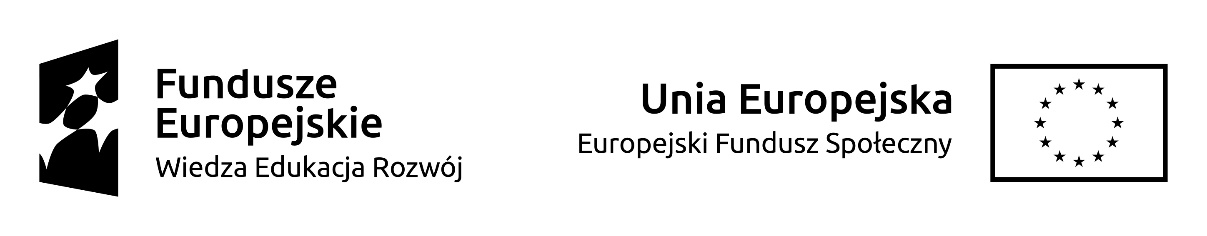 DEKLARACJA UCZESTNICTWA W PROJEKCIEAkademia Pedagogiki Specjalnej Uczelnią Młodego OdkrywcyDane szkołyPełna nazwa szkoły	Adres szkoły 	Telefon	e-mail	Gmina	Powiat	 szkoła miejska          szkoła wiejskaDane zgłaszanych uczniówLiczba zgłaszanych uczniów ………….W tym liczba dziewcząt ……………….	W tym liczba uczniów z niepełnosprawnościami  ………………..Liczba oddziałów klasowych zgłaszanych do projektu …………Dane zgłaszanych rodzicówLiczba zgłaszanych rodziców ………….W tym liczba kobiet ……………….	W tym liczba rodziców uczniów z niepełnosprawnościami  ………………..Dane osoby do kontaktuImię i nazwisko 	Telefon	e-mail	Uzasadnienie chęci uczestnictwa w projekcie Deklaracja o współpracyZgłaszając szkołę do uczestnictwa w projekcie deklaruję:uzyskanie potrzebnej do realizacji projektu dokumentacji dotyczącej uczniów, rodziców i wyznaczonych pracowników szkoły,wyznaczenie nauczycieli do opieki nad dziećmi podczas transportu do (i z) miejsc, w których będą prowadzone zajęcia, w przypadku zjazdów kilkudniowych opieki nad dziećmi podczas noclegu, a w razie potrzeby udziału szkolnego opiekuna dzieci w zajęciach,wyznaczenie szkolnego koordynatora szkoleń i współpracę z uczelnią w przygotowywaniu projektów uczniowskich oraz podejmowania działań wspomagających efektywność działań dydaktycznych realizowanych w ramach projektu,umieszczenie na terenie szkoły informacji o realizowanym projekcie,współpracę z uczelnią w ramach działań ewaluacyjnych.………………………………………………………….                                   ……………………………………………………………….miejscowość, dnia                                                                                                              podpis dyrektora placówki